اختار الإجابة الصحيحة :ضع علامة (   ) أمام الإجابة الصحيحة و علامة ( X ) أمام الإجابة الخاطئة :انتهت الأسئلة ,,, 		ارجو لكم بالتوفيق والنجاح ,, 		الأستاذ/المملكة العربية السعوديةوزارة التعليمالإدارة العامة للتعليم بمنطقةمكتب التعليممدرسةالمملكة العربية السعوديةوزارة التعليمالإدارة العامة للتعليم بمنطقةمكتب التعليممدرسة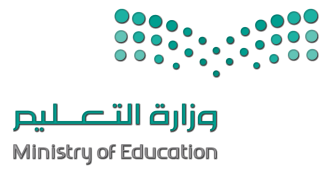  المـــادة : الصـف : الفتــــرة : الزمــــن : أسئلة اختبار الفصل الدراسي الثاني  ( سادس ابتدائي) العام الدراسي 1444/1445هـأسئلة اختبار الفصل الدراسي الثاني  ( سادس ابتدائي) العام الدراسي 1444/1445هـأسئلة اختبار الفصل الدراسي الثاني  ( سادس ابتدائي) العام الدراسي 1444/1445هـأسئلة اختبار الفصل الدراسي الثاني  ( سادس ابتدائي) العام الدراسي 1444/1445هـأسئلة اختبار الفصل الدراسي الثاني  ( سادس ابتدائي) العام الدراسي 1444/1445هـأسئلة اختبار الفصل الدراسي الثاني  ( سادس ابتدائي) العام الدراسي 1444/1445هـأسئلة اختبار الفصل الدراسي الثاني  ( سادس ابتدائي) العام الدراسي 1444/1445هـاسم الطالب/ـه/                                                                            رقم الجلوس/ اسم الطالب/ـه/                                                                            رقم الجلوس/ اسم الطالب/ـه/                                                                            رقم الجلوس/ اسم الطالب/ـه/                                                                            رقم الجلوس/ اسم الطالب/ـه/                                                                            رقم الجلوس/ اسم الطالب/ـه/                                                                            رقم الجلوس/ اسم الطالب/ـه/                                                                            رقم الجلوس/ المصحح:التوقيع:التوقيع:المراجع:المراجع:المراجع:التوقيع:1 – تقاس القوة العضلية عن طريق ....................... :1 – تقاس القوة العضلية عن طريق ....................... :1 – تقاس القوة العضلية عن طريق ....................... :( أ ) قوة عضلات الذراعين  ( ب ) الحزام الصدري  ( ج )    جميع ما ذكر 2 – هي عدم قدرة الفرد في التحمل وعملها بصورة متكررة :2 – هي عدم قدرة الفرد في التحمل وعملها بصورة متكررة :2 – هي عدم قدرة الفرد في التحمل وعملها بصورة متكررة :( أ )   قوة عضلات البطن ( ب ) الوثب الطويل  ( ج )  القوة العضلية3 - تقاس قوة عضلات البطن باختبار :3 - تقاس قوة عضلات البطن باختبار :3 - تقاس قوة عضلات البطن باختبار :( أ )  الجلوس من الرقود ( ب ) الوثب العالي( ج ) جهاز الترمومتر4 - ................. هي سرعة تغيير أوضاع الجسم أو تغيير الاتجاه على الأرض أو في الهواء:4 - ................. هي سرعة تغيير أوضاع الجسم أو تغيير الاتجاه على الأرض أو في الهواء:4 - ................. هي سرعة تغيير أوضاع الجسم أو تغيير الاتجاه على الأرض أو في الهواء:( أ )  الرشاقة( ب ) التوازن( ج) السرعة5 – يجب إنهاء النشاط البدني دائماً بعمل........ مناسبة لطبيعة النشاط ولحالة الجو ولمدة ممارسة النشاط:5 – يجب إنهاء النشاط البدني دائماً بعمل........ مناسبة لطبيعة النشاط ولحالة الجو ولمدة ممارسة النشاط:5 – يجب إنهاء النشاط البدني دائماً بعمل........ مناسبة لطبيعة النشاط ولحالة الجو ولمدة ممارسة النشاط:( أ ) تهدئة  ( ب) نشاط           ( ج ) لا شيء مما ذكر1  عند مسك المضرب بالطريقة الأسيوية يستخدم وجه واحد من المضرب لأداء الضربات 2يمثل الإحماء الجزء التمهيدي أو المدخل لأداء أي نشاط بدني3يتم أداء الارسال بوجه المضرب الخلفي برمي الكرة إلى أعلى في اتجاه رأسي 4عند أداء مهارة الوقوف على اليدين تدفع الأرض بالرجل الممدودة5يتم وضع الرجل الحرة على الأرض مع عدم ثني الجذع باتجاهها على بعد 50 سم منها